Lundi 22 novembre :		                                                                                              Classe de CE2 - CorinneMardi 23 novembre :		                                                                                              Classe de CE2 - Corinne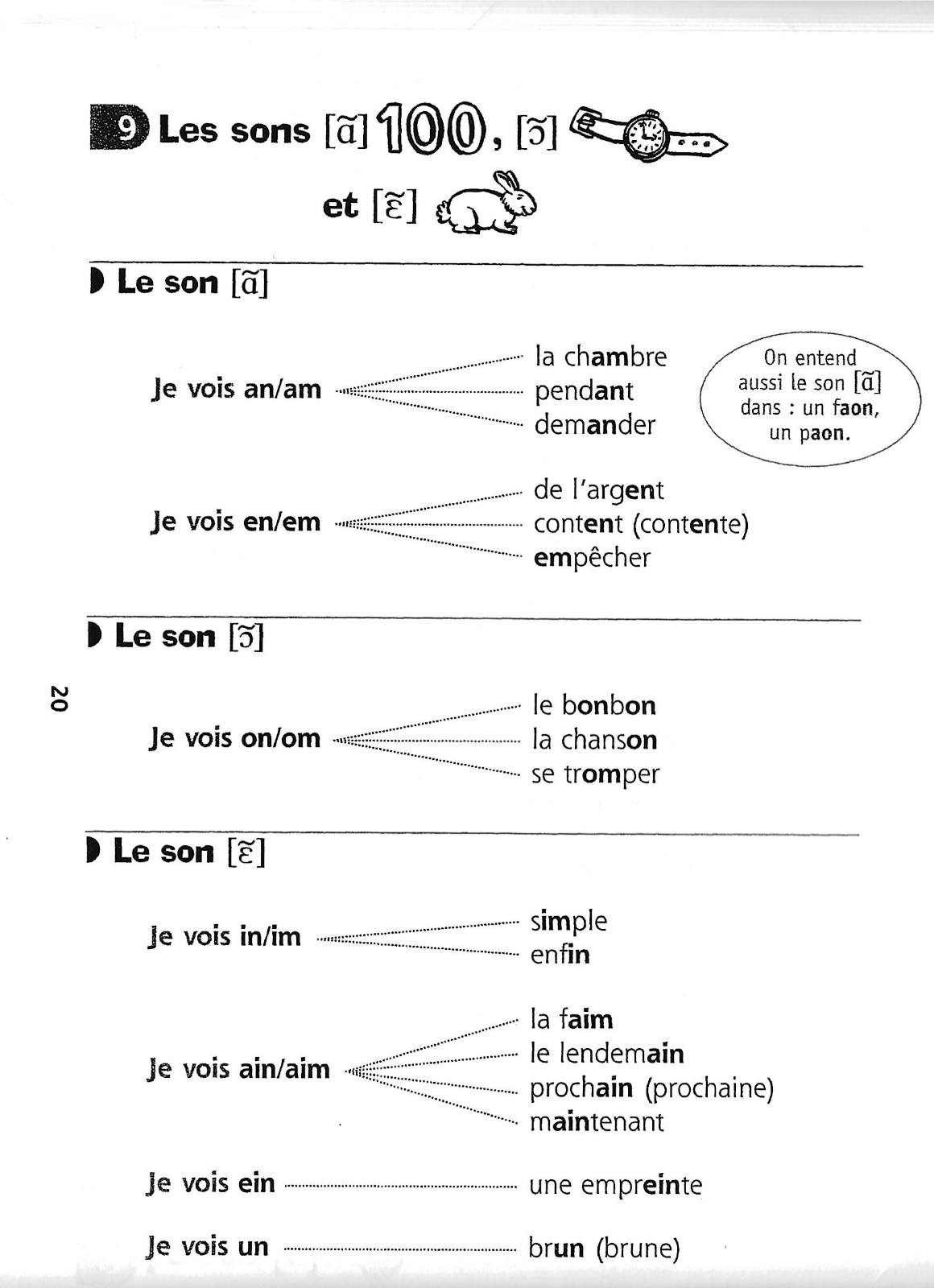 Temps estiméMatière / SujetMatériel nécessaireActivité / aide et conseils Activité / aide et conseils 30 minExercices de réinvestissementFrançaisetMathématiquesCahier du jour - cahier jauneActivité : Sur ton cahier du jour (cahier jaune), en respectant la présentation habituelle, place des petits points en sautant des lignes au crayon de bois. Ecris la date du jour, puis la matière à 5 carreaux et la consigne en noir.              Grammaire : Souligne le sujet en bleu et le verbe en rouge.Pierre a une fracture du bras. Le petit garçon a mal.Le médecin remet son os en place.En quelques semaines, l’os sera ressoudé. L’ensemble de tous les os de notre corps forme le squelette.Notre cage thoracique protège nos poumons et notre cœur. Aide et conseils : Pense à transformer la phrase dans ta tête pour trouver le sujet, en utilisant « C’est… qui… » et en la mettant à la forme négative pour trouver le verbe.             Problème du jour n° 6 :Un théâtre a 797 places assises. Après son agrandissement, il y aura 258 places de plus.Combien de sièges y-aura-t-il ? Aide et conseils : Ecris l’opération en ligne, pose-la ensuite en colonne et n’oublie pas d’écrire une phrase réponse. Corrections des exercices en bas de page. Activité : Sur ton cahier du jour (cahier jaune), en respectant la présentation habituelle, place des petits points en sautant des lignes au crayon de bois. Ecris la date du jour, puis la matière à 5 carreaux et la consigne en noir.              Grammaire : Souligne le sujet en bleu et le verbe en rouge.Pierre a une fracture du bras. Le petit garçon a mal.Le médecin remet son os en place.En quelques semaines, l’os sera ressoudé. L’ensemble de tous les os de notre corps forme le squelette.Notre cage thoracique protège nos poumons et notre cœur. Aide et conseils : Pense à transformer la phrase dans ta tête pour trouver le sujet, en utilisant « C’est… qui… » et en la mettant à la forme négative pour trouver le verbe.             Problème du jour n° 6 :Un théâtre a 797 places assises. Après son agrandissement, il y aura 258 places de plus.Combien de sièges y-aura-t-il ? Aide et conseils : Ecris l’opération en ligne, pose-la ensuite en colonne et n’oublie pas d’écrire une phrase réponse. Corrections des exercices en bas de page. 15 minOrthographeCahier du soir – cahier vert Activité : Après avoir imprimer la fiche sur les sons an, en, am, em, on, om, in et im surligne les mots suivants et entraine-toi à les écrire plusieurs fois pour mémoriser leur orthographe. la chambre, empêcher, la chanson, se tromper, simple, la faim, maintenant, une empreinte, brun, demander , content, le lendemainActivité : Après avoir imprimer la fiche sur les sons an, en, am, em, on, om, in et im surligne les mots suivants et entraine-toi à les écrire plusieurs fois pour mémoriser leur orthographe. la chambre, empêcher, la chanson, se tromper, simple, la faim, maintenant, une empreinte, brun, demander , content, le lendemain25 min OrthographeMémo Activité : Lire la règle F53 « est ou et ? » de ton mémo et fais l’exercice en bas de page : « Vérifie ». Si tu as la possibilité d’utiliser un ordinateur, entraine-toi en copiant et collant le lien suivant : https://www.logicieleducatif.fr/francais/homonymes/et_est.phpActivité : Lire la règle F53 « est ou et ? » de ton mémo et fais l’exercice en bas de page : « Vérifie ». Si tu as la possibilité d’utiliser un ordinateur, entraine-toi en copiant et collant le lien suivant : https://www.logicieleducatif.fr/francais/homonymes/et_est.php5 minJeu du furet Chronomètre Activité : Tu vas compter à voix haute pendant 3 minutes. Tu vas donc avoir besoin d’un chronomètre. Tu peux faire cette activité avec un de tes parents, un frère ou une sœur. Ils peuvent compter avec toi, chacun à son tour. Jeu du furet : Compter de 5 en 5 à partir de 800.Note ensuite ton dernier nombre dit sur ton cahier du soir – cahier vert. Demain, tu essayeras d’améliorer ton score. Activité : Tu vas compter à voix haute pendant 3 minutes. Tu vas donc avoir besoin d’un chronomètre. Tu peux faire cette activité avec un de tes parents, un frère ou une sœur. Ils peuvent compter avec toi, chacun à son tour. Jeu du furet : Compter de 5 en 5 à partir de 800.Note ensuite ton dernier nombre dit sur ton cahier du soir – cahier vert. Demain, tu essayeras d’améliorer ton score. 10 minCalcul mentalDirectement sur la feuille.Activité : Ajouter +9❶ 35+9=……. ❷ 62+9=…… ❸ 46+9= …….. ❹ 28+9= …….. ❺ 91+9= …….. ❻ 53+9= …….. ❼ 74+9=……… ❽ 105+9= …….. ❾ 186+9= ……… ❿ 355+9= ……….Aide et conseils : Pour ajouter +9 à un nombre, on ajoute +10 et on retire -1. Corrections de l’exercice en bas de page.Activité : Ajouter +9❶ 35+9=……. ❷ 62+9=…… ❸ 46+9= …….. ❹ 28+9= …….. ❺ 91+9= …….. ❻ 53+9= …….. ❼ 74+9=……… ❽ 105+9= …….. ❾ 186+9= ……… ❿ 355+9= ……….Aide et conseils : Pour ajouter +9 à un nombre, on ajoute +10 et on retire -1. Corrections de l’exercice en bas de page.20 min MesuresMémoActivité : Lire la règle M55 du mémo sur : Les mesures du temps + Faire en bas de page l’exercice du « Vérifie ! ».Activité : Lire la règle M55 du mémo sur : Les mesures du temps + Faire en bas de page l’exercice du « Vérifie ! ».20 minLectureLivre ou album de ta bibliothèqueActivité : Choisis un livre de ta bibliothèque et prends le temps de lire 15 min. Prépare un paragraphe de 10 lignes et lis à voix-haute en respectant la ponctuation et en essayant de mettre le ton.Activité : Choisis un livre de ta bibliothèque et prends le temps de lire 15 min. Prépare un paragraphe de 10 lignes et lis à voix-haute en respectant la ponctuation et en essayant de mettre le ton.Corrections des exercices :Grammaire : Souligne le sujet en bleu et le verbe en rouge.Pierre a une fracture du bras. Le petit garçon a mal.Le médecin remet son os en place.En quelques semaines, l’os sera ressoudé. L’ensemble de tous les os de notre corps forme le squelette.Notre cage thoracique protège nos poumons et notre cœur. Problème du jour n°6 :797 + 258 = 1 055 Il y aura 1 055 sièges. Corrections des exercices :Grammaire : Souligne le sujet en bleu et le verbe en rouge.Pierre a une fracture du bras. Le petit garçon a mal.Le médecin remet son os en place.En quelques semaines, l’os sera ressoudé. L’ensemble de tous les os de notre corps forme le squelette.Notre cage thoracique protège nos poumons et notre cœur. Problème du jour n°6 :797 + 258 = 1 055 Il y aura 1 055 sièges. Corrections des exercices :Grammaire : Souligne le sujet en bleu et le verbe en rouge.Pierre a une fracture du bras. Le petit garçon a mal.Le médecin remet son os en place.En quelques semaines, l’os sera ressoudé. L’ensemble de tous les os de notre corps forme le squelette.Notre cage thoracique protège nos poumons et notre cœur. Problème du jour n°6 :797 + 258 = 1 055 Il y aura 1 055 sièges. Corrections des exercices :Grammaire : Souligne le sujet en bleu et le verbe en rouge.Pierre a une fracture du bras. Le petit garçon a mal.Le médecin remet son os en place.En quelques semaines, l’os sera ressoudé. L’ensemble de tous les os de notre corps forme le squelette.Notre cage thoracique protège nos poumons et notre cœur. Problème du jour n°6 :797 + 258 = 1 055 Il y aura 1 055 sièges. Calcul mental : Ajouter +9❶ 35+9=44 ❷ 62+9=71 ❸ 46+9=55 ❹ 28+9=37 ❺ 91+9=100 ❻ 53+9=62 ❼ 74+9=83 ❽ 105+9=114 ❾ 186+9=195 ❿ 355+9=364Temps estiméMatière / SujetMatériel nécessaireActivité / aide et conseils Activité / aide et conseils 30 minExercices de réinvestissementFrançaiset MathématiquesCahier du jour - cahier jauneActivité : Sur ton cahier du jour (cahier jaune), en respectant la présentation habituelle, place des petits points en sautant des lignes au crayon de bois. Ecris la date du jour, puis la matière à 5 carreaux et la consigne en noir.              Grammaire : Associe les groupes sujets et les verbes pour former des phrases.Pierre                                  possédons une belle jument.Nous                                   possèdent un cheval de course.Mes cousins                       possède un poney.      Ces vieux chevaux            boite encore après sa fracture. Timothée                            boitez de la jambe droite.Vous                                    boitent.       Aide et conseils : Tu peux relier avec un crayon à papier sur la feuille, puis recopie tes phrases sur ton cahier du jour.                         Problème du jour n° 7 :Un camion-citerne contient 765 litres de lait. Il livre 512 litres. Que reste-t-il dans la citerne ? Aide et conseils : Ecris l’opération en ligne, pose-la ensuite en colonne et n’oublie pas d’écrire une phrase réponse. Corrections des exercices en bas de page.Activité : Sur ton cahier du jour (cahier jaune), en respectant la présentation habituelle, place des petits points en sautant des lignes au crayon de bois. Ecris la date du jour, puis la matière à 5 carreaux et la consigne en noir.              Grammaire : Associe les groupes sujets et les verbes pour former des phrases.Pierre                                  possédons une belle jument.Nous                                   possèdent un cheval de course.Mes cousins                       possède un poney.      Ces vieux chevaux            boite encore après sa fracture. Timothée                            boitez de la jambe droite.Vous                                    boitent.       Aide et conseils : Tu peux relier avec un crayon à papier sur la feuille, puis recopie tes phrases sur ton cahier du jour.                         Problème du jour n° 7 :Un camion-citerne contient 765 litres de lait. Il livre 512 litres. Que reste-t-il dans la citerne ? Aide et conseils : Ecris l’opération en ligne, pose-la ensuite en colonne et n’oublie pas d’écrire une phrase réponse. Corrections des exercices en bas de page.10 minOrthographeCahier du soir – cahier vert Activité : Entraine-toi à écrire les mots plusieurs fois pour mémoriser leur orthographe. la chambre, empêcher, la chanson, se tromper, simple, la faim, maintenant, une empreinte, brun, demander , content, le lendemainActivité : Entraine-toi à écrire les mots plusieurs fois pour mémoriser leur orthographe. la chambre, empêcher, la chanson, se tromper, simple, la faim, maintenant, une empreinte, brun, demander , content, le lendemain25 min Grammaire du verbeMémo Cahier du soir – cahier vertActivité : Apprendre les verbes VENIR et PRENDRE au présent - règle F35 Entraine-toi à les copier sur ton cahier du soir – cahier vert pour mémoriser leur orthographe. Si tu as la possibilité d’utiliser un ordinateur, entraine-toi en copiant et collant le lien suivant : https://www.logicieleducatif.fr/francais/conjugaison_grammaire/conjugaison-venir.php https://www.logicieleducatif.fr/francais/conjugaison_grammaire/conjugaison-prendre.phpActivité : Apprendre les verbes VENIR et PRENDRE au présent - règle F35 Entraine-toi à les copier sur ton cahier du soir – cahier vert pour mémoriser leur orthographe. Si tu as la possibilité d’utiliser un ordinateur, entraine-toi en copiant et collant le lien suivant : https://www.logicieleducatif.fr/francais/conjugaison_grammaire/conjugaison-venir.php https://www.logicieleducatif.fr/francais/conjugaison_grammaire/conjugaison-prendre.php5 minJeu du furet Chronomètre Activité : Tu vas compter à voix haute pendant 3 minutes. Tu vas donc avoir besoin d’un chronomètre. Tu peux faire cette activité avec un de tes parents, un frère ou une sœur. Ils peuvent compter avec toi, chacun à son tour. Jeu du furet : Compter de 5 en 5 à partir de 800.Note ensuite ton dernier nombre dit sur ton cahier du soir – cahier vert. Compare ton score à celui d’hier. Activité : Tu vas compter à voix haute pendant 3 minutes. Tu vas donc avoir besoin d’un chronomètre. Tu peux faire cette activité avec un de tes parents, un frère ou une sœur. Ils peuvent compter avec toi, chacun à son tour. Jeu du furet : Compter de 5 en 5 à partir de 800.Note ensuite ton dernier nombre dit sur ton cahier du soir – cahier vert. Compare ton score à celui d’hier. 10 minCalcul mentalDirectement sur la feuille.Activité : Additionner deux nombres (avec retenue). ❶ 24+7= ……… ❷ 38+4= ……….. ❸ 57+6= …….. ❹ 62+9= ……. ❺ 53+8= ………. ❻ 85+7= ……… ❼ 76+8= ……….. ❽ 19+4= ………… ❾ 64+8= ……….❿ 85+7= …………Aide et conseils : Attention, il y a une nouvelle dizaine à chaque fois, pense bien à l’ajouter. Correction de l’exercice en bas de page.Activité : Additionner deux nombres (avec retenue). ❶ 24+7= ……… ❷ 38+4= ……….. ❸ 57+6= …….. ❹ 62+9= ……. ❺ 53+8= ………. ❻ 85+7= ……… ❼ 76+8= ……….. ❽ 19+4= ………… ❾ 64+8= ……….❿ 85+7= …………Aide et conseils : Attention, il y a une nouvelle dizaine à chaque fois, pense bien à l’ajouter. Correction de l’exercice en bas de page.15 minLittératureLivre « Terriblement vert »Activité : Lire le chapitre 4 du livre. Prépare un paragraphe de 10 lignes et lis à voix-haute en respectant la ponctuation et en essayant de mettre le ton. Activité : Lire le chapitre 4 du livre. Prépare un paragraphe de 10 lignes et lis à voix-haute en respectant la ponctuation et en essayant de mettre le ton. 25 minGéométrieMémoFeuille blancheéquerreActivité : Lire plusieurs fois la règle M47 du mémo sur « Tracer un carré ou un rectangle » et fais l’exercice en bas de la page - « Vérifie ». Entraine-toi ensuite à tracer des carrés de 4 cm et des rectangles de 2 cm de largeur et de 5 cm de longueur. Aide et conseils : Utilise une règle, une équerre et un crayon à papier. Respecte bien les différentes étapes de construction. Activité : Lire plusieurs fois la règle M47 du mémo sur « Tracer un carré ou un rectangle » et fais l’exercice en bas de la page - « Vérifie ». Entraine-toi ensuite à tracer des carrés de 4 cm et des rectangles de 2 cm de largeur et de 5 cm de longueur. Aide et conseils : Utilise une règle, une équerre et un crayon à papier. Respecte bien les différentes étapes de construction. Corrections des exercices :Grammaire :              Grammaire : Associe les groupes sujets et les verbes pour former des phrases.Pierre possède un poney.                                  Nous possédons une belle jument.                                 Mes cousins possèdent un cheval de course.Ces vieux chevaux boitent.             Timothée boite encore après sa fracture.                           Vous boitez de la jambe droite.Problème du jour n°7 :765 - 512 = 253Il reste 256 litres dans la citerne. Corrections des exercices :Grammaire :              Grammaire : Associe les groupes sujets et les verbes pour former des phrases.Pierre possède un poney.                                  Nous possédons une belle jument.                                 Mes cousins possèdent un cheval de course.Ces vieux chevaux boitent.             Timothée boite encore après sa fracture.                           Vous boitez de la jambe droite.Problème du jour n°7 :765 - 512 = 253Il reste 256 litres dans la citerne. Corrections des exercices :Grammaire :              Grammaire : Associe les groupes sujets et les verbes pour former des phrases.Pierre possède un poney.                                  Nous possédons une belle jument.                                 Mes cousins possèdent un cheval de course.Ces vieux chevaux boitent.             Timothée boite encore après sa fracture.                           Vous boitez de la jambe droite.Problème du jour n°7 :765 - 512 = 253Il reste 256 litres dans la citerne. Corrections des exercices :Grammaire :              Grammaire : Associe les groupes sujets et les verbes pour former des phrases.Pierre possède un poney.                                  Nous possédons une belle jument.                                 Mes cousins possèdent un cheval de course.Ces vieux chevaux boitent.             Timothée boite encore après sa fracture.                           Vous boitez de la jambe droite.Problème du jour n°7 :765 - 512 = 253Il reste 256 litres dans la citerne. Calcul mental : Additionner deux nombres (avec retenue).❶ 24+7=31 ❷ 38+4=42 ❸ 57+6=63 ❹ 62+9=71 ❺ 53+8=61 ❻ 85+7=92 ❼ 76+8=84 ❽ 19+4=23 ❾ 64+8=72❿ 85+7=92